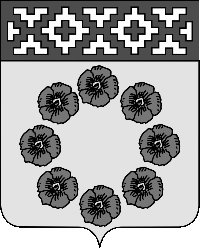 Администрация Пестяковского муниципального района Ивановской области 155650    р.п. Пестяки   ул. Ленина 4                                      E-mail: rayadm01@mail.ru ; www.pestyaki.ru «___» апреля 2023 г.     № ___          Совет Пестяковского                                                                                              городского поселения                                                                                Ивановской области	Гоголеву А.В.Уважаемый Александр Валерьевич!Администрация Пестяковского муниципального района направляет Вам представление к   проекту решения Совета Пестяковского городского поселения «О внесении изменений и дополнений в решение Совета Пестяковского городского поселения от 20.12.2022 года № 202 «О бюджете Пестяковского городского поселения на 2023 год и на плановый период 2024 и 2025 годов». В соответствии с Бюджетным кодексом Российской Федерации, Бюджетным процессом Пестяковского городского поселения от 24.03.2016г. № 67 внесены следующие изменения и дополнения.   Доходы не увеличились, расходы увеличились на 240 105,50 руб., дефицит увеличился на 240 105,50 руб., и составил 5 712 344,24 руб., за счет остатков прошлого года.Расходы.Общий объем расходов на реализацию муниципальных программ Пестяковского городского поселения на 2023 год увеличились на сумму 240 105,50 руб. за счет средств остатков прошлого года.1. Муниципальная программа «Организация деятельности органов местного самоуправления Пестяковского городского поселения» увеличена на сумму 45 205,50 руб. за счет средств остатков прошлого года.    Подпрограмма «Обеспечение деятельности Совета Пестяковского городского поселения» увеличена на сумму 30 205,50 руб., на выполнение мероприятия «Обеспечение функционирования деятельности Совета Пестяковского городского поселения» (размещение публичных слушаний в СМИ, приобретение шкафа для документов и канцелярских товаров).    Подпрограмма «Иные мероприятия в области муниципального управления» увеличена на сумму 15 000,00 руб., на передачу межбюджетных трансфертов по Соглашению в бюджет Пестяковского муниципального района на осуществление внешнего муниципального финансового контроля контрольно-счетной комиссией Пестяковского муниципального района.2.  Муниципальная программа «Комплексное развитие систем коммунальной инфраструктуры в Пестяковском городском поселении» уменьшена на 259 300,00 руб. по мероприятию «Благоустройство и санитарное содержание территорий Пестяковского городского поселения» подпрограммы «Благоустройство территории Пестяковского городского поселения» в связи с экономией денежных средств от проведения закупки. Денежные средства перенаправлены муниципальную программу «Формирование современной городской среды на территории Пестяковского городского поселения Пестяковского муниципального района».      3. Муниципальная программа «Формирование современной городской среды на территории Пестяковского городского поселения Пестяковского муниципального района» увеличена на сумму 454 200,00 руб. по подпрограмме «Благоустройство муниципальных территорий общего пользования Пестяковского городского поселения Пестяковского муниципального района» на выполнение мероприятия «Разработка проектно-сметной документации, экспертиза, строительный контроль озера «Пестяковское». Из них 194 900,00 руб. за счет остатков прошлого года, и 259 300,00 руб. за счет перераспределённых денежных средств с муниципальной программы «Комплексное развитие систем коммунальной инфраструктуры в Пестяковском городском поселении».Соответственно внесены изменения в приложения:№ 3 «Источники внутреннего финансирования дефицита бюджета Пестяковского городского поселения на 2023 год и на плановый период 2024 и 2025 годов»;№ 4 «Распределение бюджетных ассигнований по целевым статьям (муниципальным программам Пестяковского городского поселения), группам, подгруппам видов расходов классификации расходов бюджета Пестяковского городского поселения на 2023 год»;№ 6 «Ведомственная структура расходов бюджет Пестяковского городского поселения на 2023 год»;№ 10 «Распределение бюджетных ассигнований по разделам и подразделам классификации расходов бюджета Пестяковского городского поселения на 2023 год и на плановый период 2024 и 2025 годов»;№ 11 «Распределение межбюджетных трансфертов предоставляемых из бюджета Пестяковского городского поселения бюджету Пестяковского муниципального района на 2023 год и на плановый период 2024 и 2025 годов».Представлять проект решения Совета Пестяковского городского поселения «О внесении изменений в бюджет Пестяковского городского поселения на 2023 год и на плановый период 2024 и 2025 годов» на заседании Совета будет начальник Финансового отдела И. Е. Тюрикова.ГлаваПестяковского муниципального района                                                                      А.Н. Груздев 